Uwaga! Ze względu na zapach, jaki może wydobywać się                    z pojemnika zarówno na selektywną zbiórkę, warto opakowania wypłukać. Dobrze jest też odkręcić pokrywki, zakrętki i wrzucić do odpowiedniego kontenera lub worka na metal i tworzywa sztuczne.Produkt staje się odpadem wtedy, kiedy przestaje być nam użyteczny.PLASTIK I TWORZYWA SZTUCZNEWrzucamy:butelki po napojach (najlepiej zgniecione, zajmują mniej miejsca…)butelki po płynach do mycia plastikowe zakrętkiplastikowe torebki, reklamówkiplastikowe koszyczki po owocachkartony po mleku i sokachczyste kanistry plastikowe plastikowe skrzynki, doniczki, wiadraNie wrzucamy:butelek i pojemników z zawartościąopakowań po lekachbutelek i pojemników po olejach  (spożywczych, chłodniczych,  silnikowych) zabaweksprzętu AGDstyropianugumyPamiętajmy by wrzucać czyste opakowania i zgnieść butelki przez wrzuceniem oraz odkręcić zakrętki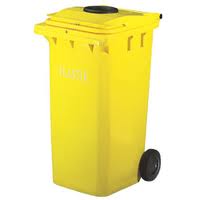 PAPIER I TEKTURAWrzucamy:gazety i czasopismakatalogi i prospekty, reklamy, kalendarze i terminarzepapier szkolny i biurowyksiążki w miękkich okładkach lub z usuniętymi twardymi okładkamitorebki papierowe, papier pakowypudełka kartonowe i tekturoweNie wrzucamy:zabrudzonego i tłustego papieru (np. papierowe opakowania po maśle, margarynie, twarogu)papieru z foliąpapieru technicznego i faksowegosegregatorów z okuciamikartonów po mleku i napojachpapieru przebitkowego (rachunki, faktury)pieluch jednorazowych, chusteczek higienicznych, art. higienicznych itp.artykułów i papierów higienicznych worków po cemencietapetworków z odkurzaczaPamiętajmy by usunąć zszywki, metalowe części i plastikowe opakowania.NAKLEJEK Z BUTELEK NIE ZRYWAMY!!!!!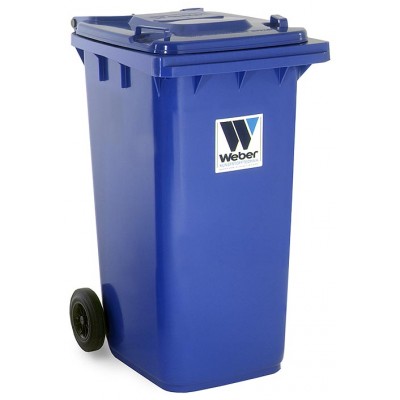 SZKŁOWrzucamy - szkło białe i kolorowe:butelki i słoiki szklane po napojach i żywnościbutelki po napojach alkoholowychszklane opakowania po kosmetykachNie wrzucamy:szkła stołowego, okiennego, okularowegofajansu, porcelany i ceramikiluster, szkła okiennegoszyb samochodowychżarówek, lamp neonowychzniczy nagrobkowychszkła gospodarczego (misek, figurek porcelanowych, szklanych talerzy)ekranów i lamp telewizyjnychPamiętajmy nie tłuczmy szkła przed wrzuceniem do worka.Wrzucajmy czyste opakowania.Szkło opakowaniowe stłuczone również nadaje się do recyklingu, ale należy pamiętać żeby zabezpieczyć je wkładając w całe opakowanie np. po słoiku.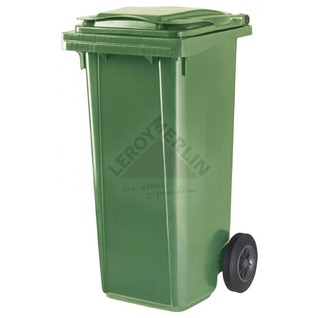 METALWrzucamy:puszki po napojachpuszki po konserwachmetale kolorowekapsleinne elementy metaloweczystą folię aluminiowąpokrywki ze słoików i butelekNie wrzucamy:opakowań z zawartościąopakowań po aerozolachpuszek po farbachbaterii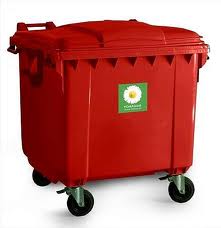 BIOODPADY - kompostownikobierki warzyw i owocówresztki warzyw i owocówfusy po kawie i herbacie, torebki po herbacie(bez metalowych części)skorupki jajresztki jedzenia pochodzenia roślinnego ( aby nie były przetłuszczone)części roślinne (kwiaty doniczkowe, kwiaty cięte)ziemia do kwiatów trawa i liście drobne gałęzie drzew i krzewówNie wrzucamy:resztki jedzenia pochodzenia zwierzęcegozepsuta i przeterminowana żywnośćresztki mięsa i kościresztek jedzenia w płynieodchodów zwierzęcychpopiołu węglowego z piecaroślin zaatakowanych chorobamimateriałów wielowarstwowych – (pieluch, art. higienicznych)piasku i sorbentów dla kotów, zanieczyszczonych trocin po zwierzętach domowychworków z odkurzacza